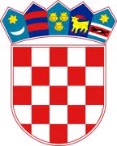 REPUBLIKA HRVATSKASISAČKO MOSLAVAČKA ŽUPANIJAOPĆINA LIPOVLJANIOPĆINSKO VIJEĆEKLASA: 402-08/21-01/03URBROJ:  2176/13-01-21-1Lipovljani, 29. lipnja 2021.	Na temelju članka 10. stavak 3. Zakona o financiranju političkih aktivnosti, izborne promidžbe i referenduma („Narodne novine“ broj: 29/19, 98/19), i članka 26. Statuta Općine Lipovljani („Službeni vjesnik“ broj:  14/21), Općinsko vijeće Općine Lipovljani, na 2. sjednici održanoj 29. lipnja 2021. godine, donijelo je ODLUKU  o raspoređivanju sredstava za  redovito godišnje financiranje  političkih stranakazastupljenih u Općinskom vijeću Općine Lipovljani u mandatu 2021.-2025. Članak 1.Ovom odlukom utvrđuju se sredstva za redovito financiranje političkih stranaka u skladu s osiguranim sredstvima u Općinskom proračunu Općine Lipovljani, a pravo na redovito godišnje financiranje imaju političke stranke koje su ostvarile mandate u Općinskom vijeću, računajući prema konačnim rezultatima provedenih izbora u mandatu 2021.-2025. godine. Riječi i pojmovi koji se koriste u ovoj Odluci, a koji imaju rodno značenje, odnose se jednako na muški i ženski rod.Članak 2.Za svakog člana Općinskog vijeća utvrđuje se jednak godišnji  iznos  sredstava u iznosu   od 2.000,00 kuna, te  svakoj političkoj stranci koja ima vijećnike u Općinskom vijeću Općine Lipovljani pripadaju sredstva za financiranje razmjerno broju njezinih članova koji su ostvarili mandate u Općinskom vijeću, računajući prema konačnim rezultatima provedenih lokalnih izbora u mandatu 2021-.2025. godine.Sredstva iz stavka 1. ovog članka raspoređuju se i doznačuju kvartalno na račune političkih stranaka. Ako se početak ili završetak mandata ne poklapaju s početkom ili završetkom kvartala, u tom se tromjesečju isplaćuje iznos razmjeran broju dana trajanja mandata.Članak 3.Ako je sa zajedničke liste koju su predložile dvije ili više političkih stranaka, prema konačnim rezultatima provedenih izbora, izabran član Općinskog vijeća, koji nije član niti jedne od političkih stranaka koje su predložile zajedničku listu, sredstva za tog člana općinskog vijeća raspoređuju se političkim strankama koje su predložile zajedničku listu sukladno njihovu sporazumu, a ako sporazum nije zaključen, razmjerno broju osvojenih mjesta članova Općinskog vijeća.U slučaju udruživanja dviju ili više političkih stranaka financijska sredstva koja se raspoređuju sukladno stavku 1. ovoga članka pripadaju političkoj stranci koja je pravni slijednik političkih stranaka koje su udruživanjem prestale postojati. Politička stranka koja je pravni slijednik dužna je Općinskom vijeću dostaviti pisanu obavijest o statusnoj promjeni (udruživanju političkih stranaka) najkasnije u roku od 15 dana od dana nastale promjene.Članak 4.U Općinskom vijeću Općine Lipovljani niti jedan spol nije podzastupljen, te političkim strankama s tog osnova ne pripada pravo na naknadu u visini od 10% iznosa predviđenog po svakom podzastupljenom članu predstavničkog tijela.Članak 5.Sukladno članku 2. ove Odluke, sredstva za redovito godišnje financiranje političkih stranaka zastupljenih u Općinskom vijeću Općine Lipovljani raspoređuju se kako slijedi:Članak 6.Sredstva raspoređena prema članku 5. ove Odluke doznačavat će računovodstvo na žiro-račune (IBAN) političnih stranka.Članak 7.Ova Odluka stupa na snagu osmog dana od dana objave u Službenom vjesniku , a primjenjivat će se do dana  isteka tekućeg mandata članova  Općinskog vijeća.                                                                   				  Predsjednik                                                                                                                  Tomislav Lukšić dipl. inž. šum.R.brNaziv političke stranke(Skraćeni naziv)Ukupanbroj članova Općinskog vijećaUkupan broj ženaUkupan broj muškaracaUkupna sredstva u kunama1.Hrvatska demokratska zajednica(HDZ)3216.000,002.Hrvatska seljačka stranka (HSS)52310.000,003.Socijaldemokratska partija Hrvatske (SDP)3126.000,004.Hrvatska narodna stranka(HNS)1             012.000,005.Hrvatska stranka umirovljenika (HSU)1             102.000,00UKUPNOUKUPNO1367             26.000,00